Modernizacja systemu ciepłowniczego Działdowa – budowa ciepłowni bazującej na produkcji cieplnej ze spalania biomasyPrzedsiębiorstwo Ciepłownicze Sp. z o.o. informuje, że 14.11.2018 r. została podpisana w Warszawie z Narodowym Funduszem Ochrony Środowiska i Gospodarki Wodnej umowa o dofinansowanie nr POIS.01.01.01-00-0023/17-00 Projektu „Modernizacja systemu ciepłowniczego Działdowa – budowa ciepłowni bazującej na produkcji cieplnej ze spalania biomasy” nr POIS.01.01.01-00-0023/17 w ramach Poddziałania 1.1.1.  Wspieranie inwestycji dotyczących wytwarzania energii z odnawialnych źródeł wraz z podłączeniem tych źródeł do sieci dystrybucyjnej/przesyłowej, oś priorytetowa I Zmniejszenie emisyjności gospodarki Programu Operacyjnego Infrastruktura i Środowisko 2014 – 2020.Zakres projektu objęty dofinansowaniem:Budowa ciepłowni w oparciu o kocioł opalany biomasą o mocy 5,1 MW wraz z ekonomizerem suchym.Celem projektu jest zwiększenie udziału odnawialnych źródeł energii w produkcji energii cieplnej prowadzące do ograniczenia emisji zanieczyszczeń do atmosfery, w tym redukcji emisji gazów cieplarnianych, m.in. emisjaCO2.Cele szczegółowe:- redukcja emisji CO2- rozwój Przedsiębiorstwa, zwiększenie możliwości produkcyjnych istniejącego źródła ciepła, co w konsekwencji prowadzić będzie do zmniejszenia niskiej emisji w regionie poprzez podłączenie nowych odbiorców,- zwiększenie sprawności i niezawodności systemu poprzez zastosowanie wysokosprawnej technologii produkcji energii cieplnej.Wartość projektu:Planowany całkowity koszt realizacji Projektu wynosi 12 873 795,00 złMaksymalna kwota wydatków kwalifikowalnych wynosi 10 392 500,00 złMaksymalna wysokość dofinansowania Projektu wynosi 4 497 114,00 zł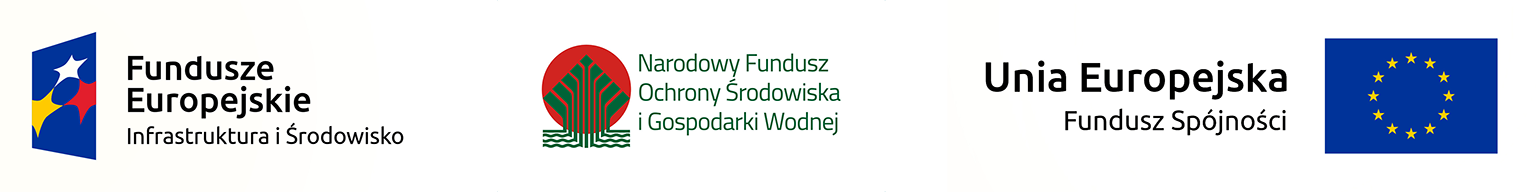 